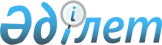 О внесении изменений и дополнений в приказ Министра финансов Республики 
Казахстан от 3 мая 1999 года N 177 "Об утверждении Правил о порядке 
формирования, использования и учета средств, получаемых от реализации 
платных услуг, от спонсорской и благотворительной помощи, депозитных 
сумм и страховых выплат государственных учреждений", зарегистрированный в Министерстве юстиции Республики Казахстан за N 771
					
			Утративший силу
			
			
		
					Приказ Министра финансов Республики Казахстан от 4 июля 2003 года N 254. Зарегистрирован в Министерстве юстиции Республики Казахстан 26 июля 2003 года N 2414. Утратил силу - приказом Министра финансов РК от 12 марта 2005 года N 78 (V053497) (действует до 1 января 2006 года)

      В соответствии с 
 постановлением 
 Правительства Республики Казахстан от 25 июля 2002 года N 832 "Об утверждении Правил финансовых процедур по исполнению бюджета и ведению форм отчетности (периодической и годовой) для государственных учреждений, содержащихся за счет государственного бюджета" приказываю:




      1. Внести в 
 приказ 
 Министра финансов Республики Казахстан от 3 мая 1999 года N 177 "Об утверждении Правил о порядке формирования, использования и учета средств, получаемых от реализации платных услуг, от спонсорской и благотворительной помощи, депозитных сумм и страховых выплат государственных учреждений" (зарегистрированный в Министерстве юстиции Республики Казахстан 27 мая 1999 года N 771), опубликованный в журнале "Бюллетень нормативных правовых актов центральных исполнительных и иных государственных органов Республики Казахстан", 1999 год, N 10 (внесены изменения приказами Министра финансов Республики Казахстан: от 14 сентября 1999 года N 496 - зарегистрирован за N 919, от 18 октября 1999 года N 570 - зарегистрирован за N 941, от 8 декабря 1999 года N 650 - зарегистрирован за N 1019, от 20 июля 2000 года N 331 - зарегистрирован за N 122, от 24 ноября 2000 года N 496  - зарегистрирован за N 919, от 7 апреля 2001 года N 177 - зарегистрирован за N 1484, от 28 мая 2001 года N 278 - зарегистрирован за N 1556, от 15 августа 2001 года N 381 - зарегистрирован за N 1649, от 19 декабря 2001 года N 537 - зарегистрирован за N 1704, от 4 марта 2002 года N 88 - зарегистрирован за N 1802, от 1 июля 2002 года N 302 - зарегистрирован за N 1932, от 15 июля 2002 года N 324 - зарегистрирован за N 1927, от 5 октября 2002 года N 478 - зарегистрирован за N 2028, от 1 ноября 2002 года N 552 - зарегистрирован за N 2046, от 25 декабря 2002 года N 638 - зарегистрирован за N 2130, от 8 мая 2003 года N 191 - зарегистрирован за N 2326) следующие изменения и дополнения:



      в заголовке после слова "помощи" дополнить знаком препинания "," (запятой);



      в Правилах о порядке формирования, использования и учета средств, получаемых от реализации платных услуг, от спонсорской и благотворительной помощи депозитных сумм и страховых выплат государственных учреждений, утвержденных указанным приказом:



      в заголовке после слова "помощи" дополнить знаком препинания "," (запятой);



      по всему тексту слова "смета", "сметы", "смет", "смете", "сметах", "сметой", "индивидуальная смета", "индивидуальные сметы", "индивидуальных смет", "индивидуальной сметы", "индивидуальной смете" и "сметы доходов и расходов по средствам, получаемым от реализации платных услуг" заменить словом "план" в соответствующих падежах и числах;



      по всему тексту слова "денежных сумм", "денежные средства" и "денежных средств" заменить словом "средства" в соответствующих падежах и числах;



      по всему тексту слова "сводная смета", "сводной сметы", "сводную смету", "сводные сметы" и "сводных смет" заменить словами "сводный план" в соответствующих падежах и числах;



      в главе 1:



      слова "текущий счет", "текущем счете", "текущим счетам", "текущих счетов "Средства от платных услуг", "текущий счет государственного учреждения "Средства от платных услуг", "текущего счета государственного учреждения "Средства от платных услуг" и "текущий счет средств, получаемых от реализации платных услуг" заменить словами "счет по платным услугам" в соответствующих падежах и числах;



      в пункте 8 слова "индивидуальные сметы доходов и расходов по средствам, получаемым от реализации платных услуг (далее - индивидуальная смета) по форме согласно приложению 2-1" заменить словами "планы доходов и финансирования расходов по каждому виду платных услуг (далее - план) по форме, установленной 
 постановлением 
 Правительства Республики Казахстан от 25 июля 2002 года N 832 "Об утверждении Правил финансовых процедур по исполнению бюджета и ведению форм отчетности (периодической и годовой) для государственных учреждений, содержащихся за счет государственного бюджета";



      в пункте 13 слова "1 января планируемого" заменить словами "15 января текущего финансового";



      в пункте 19-1 слова "новая индивидуальная и сводная смета" заменить словами "новый план и сводный план";



      в абзаце первом пункта 19-2 слова "индивидуальную или сводную смету" заменить словами "план или сводный план";



      в пункте 19-4 слова "индивидуальные (сводные) сметы" заменить словами "планы (сводные планы)";



      в главе 2:



      слова "счет для спонсорской", "счета для спонсорской", "счета государственных учреждений для спонсорской" и "счетам государственных учреждений для спонсорской" заменить словами "счет по спонсорской" в соответствующих падежах и числах;



      в пункте 23-1 слова "счете спонсорской и благотворительной помощи, открытые" заменить словами "счетах по спонсорской и благотворительной помощи, открытых";



      в абзаце втором пункта 24 слова "программ или" заменить словами "программ и";



      в главе 3 слова "депозитный счет", "депозитные счета", "депозитного счета" и "депозитных счетов" заменить словами "счет по депозитным средствам" в соответствующих падежах и числах;



      заголовок приложения N 2 к указанным Правилам изложить в следующей редакции:



      "Сводный план доходов и финансирования расходов по каждому виду платных услуг";



      приложение N 2-1 к указанным Правилам исключить;



      в заголовке приложения N 2-2 к указанным Правилам слова "сводной (индивидуальной)" заменить словами "сводного плана и";



      в приложении N 4 к указанным Правилам слова "для спонсорской" заменить словами "по спонсорской";



      в приложении N 5 к указанным Правилам слова "депозитный счет" и "депозитного счета" заменить соответственно словами "счет по депозитным средствам" и "счета по депозитным средствам".




      2. Настоящий приказ вводится в действие со дня его государственной регистрации в Министерстве юстиции Республики Казахстан.


      

Министр


					© 2012. РГП на ПХВ «Институт законодательства и правовой информации Республики Казахстан» Министерства юстиции Республики Казахстан
				